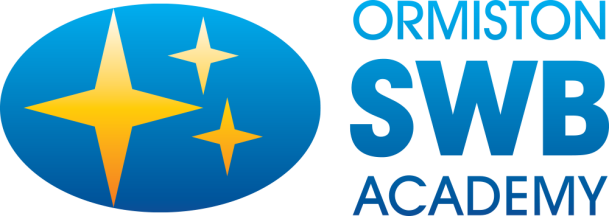 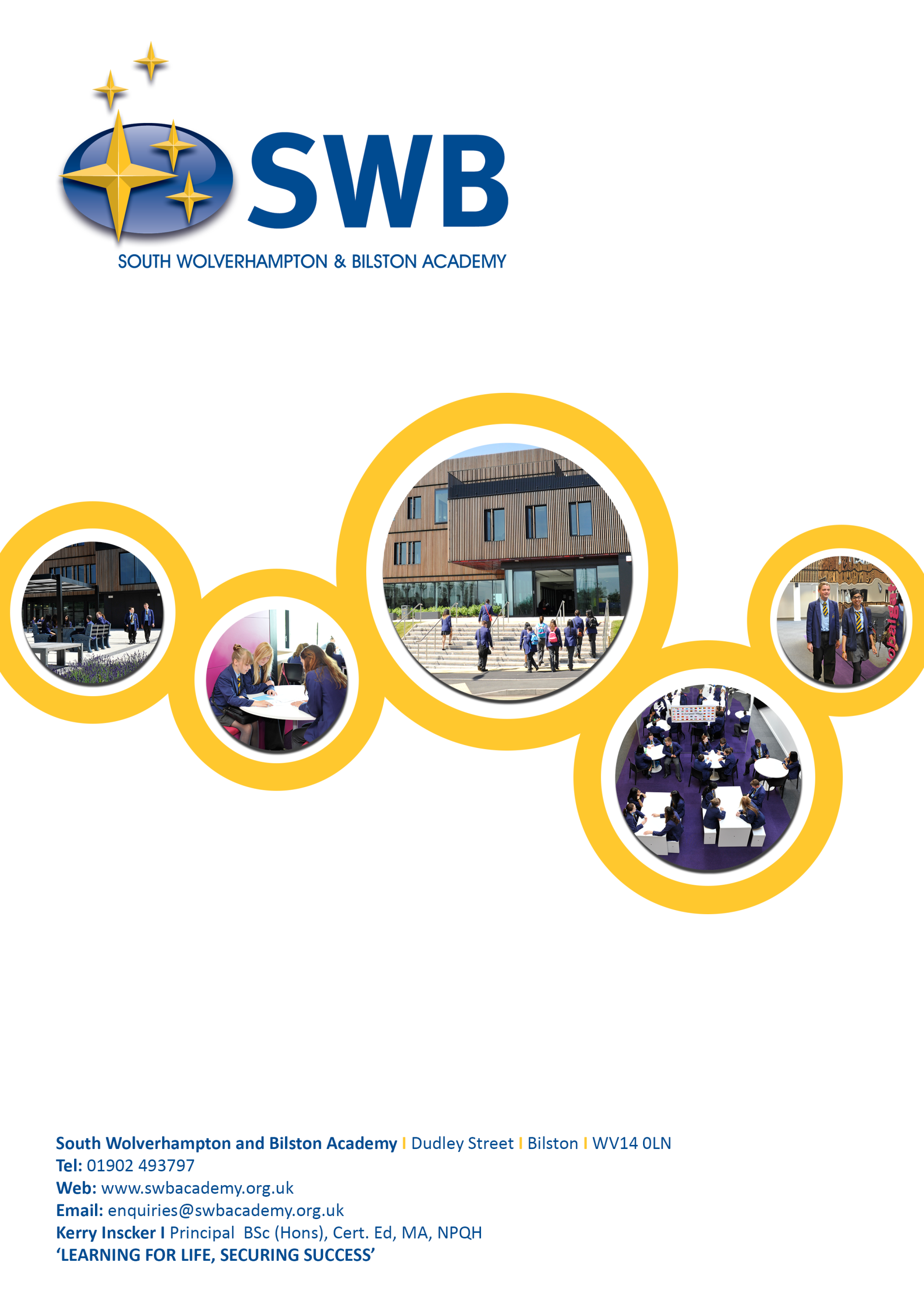 Job PackProgress Assistant 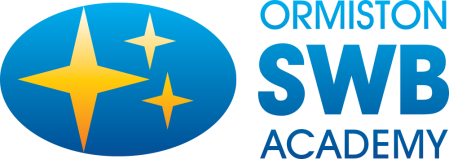 Ormiston SWB Academy, Dudley Street, Bilston, WV14 0LNTel: 01902 493797 I Web: www.oswba.co.uk I Email: enquiries@oswba.co.ukKerry Inscker I Principal  BSc (Hons), Cert. Ed, MA, NPQH
‘LEARNING FOR LIFE, SECURING SUCCESS’Dear Applicant,Thank you for your interest in Ormiston South Wolverhampton and Bilston Academy. I am delighted that you are considering our Academy and I hope that you will want to apply for this post once you have found out a little more about usI urge you to spend time looking at our website, www.OSWBA.co.uk, as this will tell you a lot about us and give you a feel for what our Academy is like.This is an exciting time to be working with us. We have an oversubscribed school with a diverse and enthusiastic student intake, an outstanding £25 million building with state of the art facilities and a fully supportive Senior Leadership Team.Our Academy motto is "Learning for Life, Securing success”, which shows our commitment to ensuring all children achieve the best academic results and also master the skills they need to have happy and successful lives.  We work hard to ensure that lessons are engaging and motivating, but also that students have lots of opportunities to engage in activities, events and visits outside the classroom.  We take the responsibility of educating our students and supporting them to develop into a well-rounded responsible adult very seriously.Please do contact us for a visit to the school in advance of applying or in advance of the interviews.Yours sincerely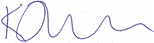 Mrs K InsckerPrincipalOur vision is to provide outstanding education for all of our students through engaging and inspiring lessons taught by dedicated subject specialists who have the expertise, facilities and resources to ensure every child achieves their potential.We believe every student should and can master skills in literacy, numeracy and ICT and that these skills should be embedded across all of their subject areas. In addition, we aim to nurture resilience, integrity and high aspirations in every child, enabling them to confidently make their way in the world. Finally, we strive to provide students with access to unprecedented opportunities, giving them access to a huge range of activities and experiences including a broad enrichment programme and visits in the UK and abroad. The range of visits is growing year on year alongside the development of the ‘OSWB Experience’ for all students.Ormiston SWB Academy students are expected to demonstrate outstanding behaviour. Our “Golden Code” clearly signals to staff, students and parents the core values of behaviour which ensure our Academy is a focused, happy place to learn and grow. These are:Respect For yourself and for the values and beliefs of others, for our environmentEngage In learning, in our community, with opportunities and with othersAspire To be the best you can beAchieve Your potential in all areas“Learning for Life, Securing Success” – Ormiston SWB Academy students pride themselves on belonging to a highly successful and vibrant learning community where respect and high expectations mean that they thrive academically, socially and personally.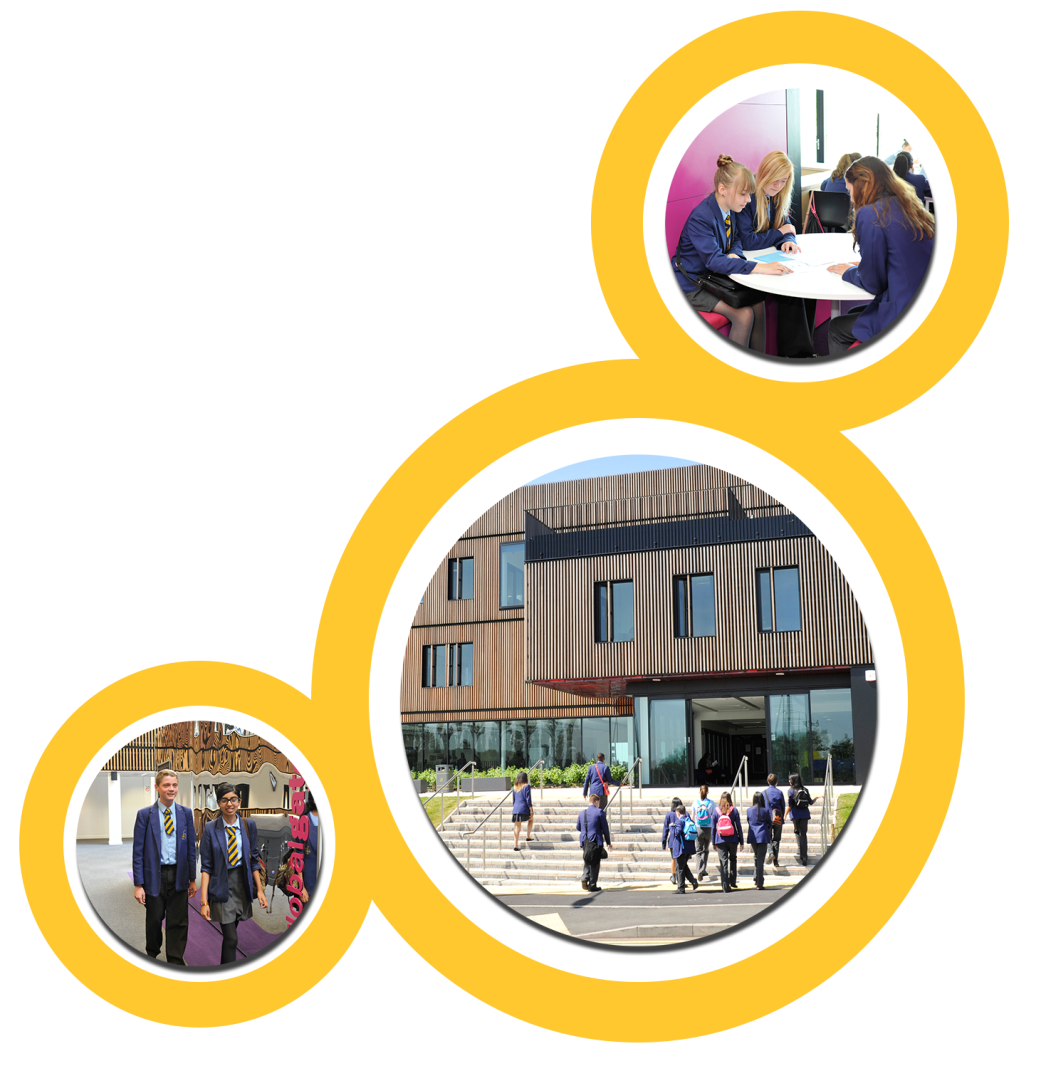 Role: Progress Assistant Scale: Scale 3 (Pro Rata)Working Pattern: Term time only Date required: September 2017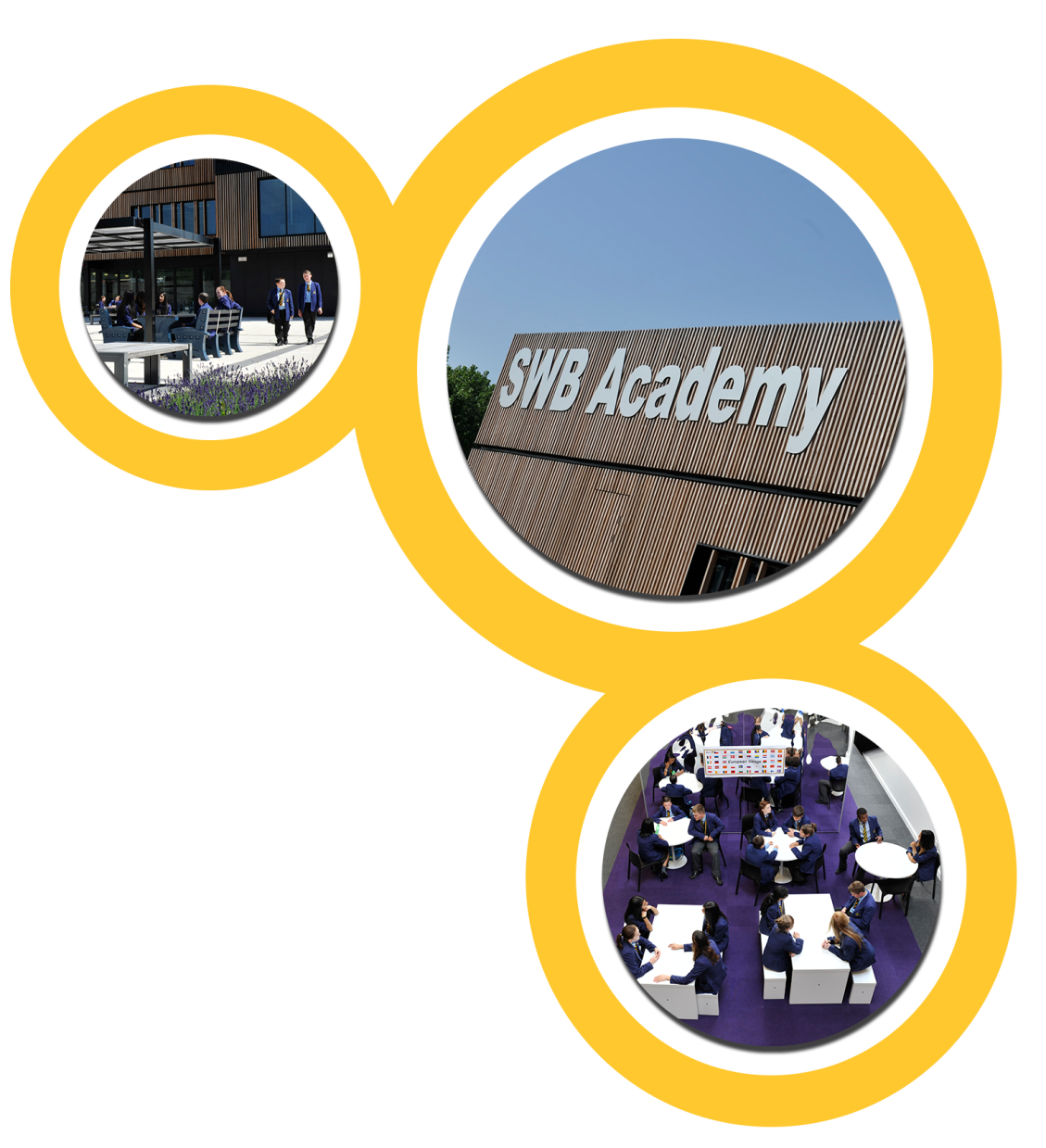 Ormiston SWB Academy is a vibrant, successful 11-19 Academy. Due to our popularity with parents, making us the first choice secondary school across the area, we are seeking to expand our team of staff as a result of increasing student numbers.  We have world class facilities, highly professional staff and students who are keen to learn.  The post-holder will have the opportunity to work in a dynamic staff team focused on giving our students the best possible outcomes.We are looking to appoint an exceptional Progress Assistant. You need to be determined to drive up standards, have a positive approach and be committed to making a difference.  In return you will get to work in an innovative and supportive Academy. Your knowledge and enthusiasm will be instrumental in underpinning our ethos of ‘Learning for Life, Securing Success’.We are a happy and ambitious Academy, excited about the future of education and determined to become ‘outstanding’. If you have the skill set to make a difference to the life-chances of all the students in your care then this could be the post for you.Further details are available from Jo Timmis (HR and Administration Manager) via the contact details below or by email to: JTimmis@OSWBA.co.uk  Ormiston SWB Academy is committed to safeguarding procedures and all successful applicants will undergo an Enhanced Disclosure and Barring Service check prior to appointment. This post is exempt from the Academy’s policy on relocation and job share.Closing Date for Applications Monday 17th July 2017 9.00 amInterviews will be held Wednesday 19th July 2017Please note we will not accept CVs for this post.  All applications should be made using an official Academy application form along with a covering letter.Role: Progress Assistant Scale: Scale 3 (Pro Rata)Working Pattern: Term time only Date required: September 2017Job purposeTo work under the instruction/guidance of teaching/senior staff to undertake work/care/support programmes, to enable access to learning for pupils and to assist the teacher in the management of pupils in the classroom. Work may be carried out in the classroom or outside the main teaching area within any of the Centres.To take a lead role within the Centre to address the needs of pupils who need particular help to overcome barriers to learning.Duties and responsibilitiesSupport for PupilsSupervise and provide particular support for pupils, including those with special needs, ensuring their safety and access to learning activities.Assist with the development and implementation of Individual Action Plans.Establish constructive relationships with pupils and interact with them according to individual needs.Promote the inclusion and acceptance of all pupils.Encourage pupils to interact with others and engage in activities led by the teacher.Set challenging and demanding expectations and promote self-esteem and independence.Provide feedback to pupils in relation to progress and achievementSupport for TeachersCreate and maintain a purposeful, orderly and supportive environment, in accordance with lesson plans and assist with the display of pupils’ work.Use strategies, in liaison with the teacher, to support pupils to achieve learning goals.To provide whole class teaching, when required as cover for absent colleagues.Assist with the planning of learning activities.Monitor pupils’ responses to learning activities and accurately record achievement/progress as directed.Provide detailed and regular feedback to teachers on pupils’ achievement, progress, problems etc...Promote good pupil behaviour, dealing promptly with conflict and incidents in line with established policy and encourage pupils to take responsibility for their own behaviour.Liaise sensitively and effectively with parents/carers as agreed with the teacher within your role/responsibility and participate in feedback sessions/meetings with parents with, or as directed.Administer routine tests and invigilate exams and undertake routine marking of pupils’ work.Provide clerical/admin. Support e.g. photocopying, administer coursework etc.Support for the Curriculum Undertake structured and agreed learning/teaching programmes, adjusting activities according to pupil responses.Undertake programmes linked to local and national learning strategies e.g. literacy, numeracy, KS3, early years recording achievement and progress and feeding back to the teacher.Support the use of ICT in learning activities and develop pupils’ competence and independence in its use.Prepare, maintain and use equipment/resources required to meet the lesson plans/relevant learning activity and assist pupils in their use.Supervise and provide particular activities designed to help to overcome barriers in learning.Support for the AcademyBe aware and comply with policies and procedures relating to child protection, health, safety and security, confidentiality and data protection, reporting all concerns to an appropriate person.Be aware of and support difference and ensure all pupils have equal access to opportunities to learn and develop.Contribute to the overall ethos/work/aims of the school.Appreciate and support the role of other professionals.Attend and participate in relevant meetings as required.Participate in training and other learning activities and performance development as required.Assist with the supervision of pupils out of lesson times, including before and after school, lunchtime and breaks.Accompany teaching staff and pupils on visits, trips and out of school activities as required and take responsibility for a group under the supervision of the teacher.Transport pupils to various venues as required.To comply with the Positive Behaviour and Restraint Policies so that effective learning can take place.To take part in Restraint Training and appropriately use and record restraint as agreed in the Restraint Policy.QualificationsGCSE maths & English grade A*-CNVQ  for Teaching/Classroom Assistants or equivalent/relevant qualificationTraining in the relevant learning strategies e.g. literacy.Willingness to undertake relevant professional qualifications.Knowledge, skills and experienceExperience in working with or caring for children of relevant secondary age groups.Effective use of ICT to support learning.Understanding of relevant policies/codes of practice and awareness of relevant legislation.General understanding of national curriculum and other basic learning programmes/strategies.Basic understanding of child development and learning.Ability to relate well to children and adults.Work constructively as part of a team, understanding classroom roles and responsibilities and your own position within these.Personal attributesThe successful candidate will have:Able to demonstrate consistently high standards of personal and professional conduct.Empathy with children/parents who are experiencing difficultiesFlexible approach to people and situationsAbility to use initiative and have good organisational skillsA keenness for further professional developmentInterests/Motivation relevant to the postWillingness to work in close partnership with staff, parents and other professionalsInterests other than educationAbility to contribute to extra-curricular activitiesIf you would like to apply for this position you will need to complete an application form. Our application form is available online from our website www.swbacadmey.org.uk or by contacting; Jo Timmis, HR Manager and Administration on 01902 493797 or JTimmis@OSWBA.co.uk Application FormApplications will only be accepted from candidates completing the enclosed application form in full and providing a letter of application. Candidates should be aware that all posts at the Academy involve some degree of responsibility for safeguarding children and young persons, although the extent of that responsibility will vary according to the nature of the post.  Please refer to job description for the post. Accordingly this post is exempt from the Rehabilitation of Offenders Act 1974 and therefore all convictions, cautions and bind-overs, including those regarded as ‘spent’, must be declared.The successful applicant will be required to complete a Disclosure from the Disclosure and Barring Service (DBS) at the enhanced level.We will seek references on shortlisted candidates and may approach previous employers for information to verify particular experience or qualification, before interview. If you are currently working with children, on either a paid of voluntary basis, your current employer will be asked about disciplinary offences, including disciplinary offences relating to children or young persons (whether the disciplinary sanction is current or time expired), whether you have been the subject of any Safeguarding (child protection) allegations or concerns and, if so, the outcome of any enquiry or disciplinary procedure.  If you are not currently working with children but have done so in the past, Ormiston SWB Academy advises that you include this information in your application.You should be aware that provision of false information is an offence and could result in the application being rejected or summary dismissal if the applicant has been selected, and possible referral to the police and/or the Independent Safeguarding Authority.Invitation to interviewIf you are invited to interview this will be conducted in person and the areas which it will explore include suitability to work with children. In relation to teaching staff, in line with national teacher recruitment guidelines, all candidates invited to interview must bring documents confirming any educational and professional qualifications that are necessary or relevant for the post (e.g. the original or certified copy of certificates, diplomas et cetera).  Where originals or certified copies are not available for the successful candidate, written confirmation of the relevant qualifications must be obtained from the awarding body.All candidates invited for interview must also bring with them the following documents:PassportCurrent driving license (including a photograph if applicable)A full birth certificateA utility bill or financial statement, dated within the last 3 months, showing your current name and address. Where appropriate any documentation evidencing a change of nameYour qualification certificatesPlease note that originals of the above are necessary.  Photocopies or certified copies are not sufficient.  Conditional Offer of Appointment: Pre-Appointment ChecksAny offer to a successful candidate will be conditional upon the following: Receipt of at least two satisfactory references Verification of identity, including the right to work in the UK and qualificationsChecks List 99 and the ISA Children’s Barred List as appropriate A satisfactory Enhanced DBS DisclosureVerification of professional status such as GTC registration, QTS Status (where required), NPQH(for teaching posts) verification of successful completion of statutory induction period (applies to those who obtained QTS after 7 May 1999)A prohibition from teaching check (where applicable)A section 128 check (applicable for management positions only)Where the successful candidate has worked or been resident overseas, such checks and confirmation as the school may require in accordance with statutory guidance, including EEA professional regulating checks where requiredSatisfactory completion of the probationary periodWhere a candidate is:Found to be on ISA Children’s Barred List, or the DBS disclosure shows he/she has been disqualified from working with children by a Court; orFound to have provided false information in, or in support of, his/her application; orThe subject of serious expressions of concern as to his/her suitability to work with childrenThe facts will be reported to the Police and/or the Independent Safeguarding Authority.We welcome an opportunity to discuss any difficulty in meeting any of the above criteria and provide advice on arrangements. Tel: 01902 493797. Completing your Application FormApplicants are requested to read carefully the following notes and any further particulars for the post before signing the declaration. Complete the application form (use black ink if completing the form by hand).  Alternative formats, such as CV’s or taped applications are acceptable if you have disability which prevents you from completing the standard application form. The recruitment monitoring must be completed in full. Add your initial and surname to any additional sheets. Return your completed application form and recruitment monitoring form by email or post to the address shown on the job advert by the stated closing date. Tips for completing Experience sectionThe decision to select you for interview will be based on how closely you meet the essential criteria shown on the person specification.  Use this as a guide to what skills and experience you need to have.  These may have been gained from; paid work, voluntary or leisure activities, work in the home, training and education.  If you feel you meet any of the desirable criteria, highlight these too. You might find it helpful to do a rough draft first. Try to organise your answer into clear concise points to demonstrate that you have the skills desired for the role. Accurate spelling, punctuation and grammar help to make a good impression. Highlight your transferrable skills.  The tasks you have performed in the past may not be exactly the same as those in the job for which you are applying but the skills you use to carry out the tasks are likely to be the same. Recruitment Monitoring FormThe information you provide on the recruitment monitoring form is confidential and will not be seen by the selection panel or play any part in the selection decision.  It will be used as part of aggregated statistics for monitoring purposes only, in order to measure the effectiveness of the Trust’s equal opportunities and recruitment policies. Acknowledgement and Result of ApplicationsYour application for the post will only be acknowledged if you enclose with it a stamped addressed envelope.  Unless you are invited for interview no further communication will be sent to you. We look forward to receiving your application.Rehabilitation of Offenders Act 1974Certain posts, particularly those that involve working with children or other vulnerable groups, will be subject to a criminal record check from the Criminal Records Bureau before the appointment is confirmed.  This will include details of cautions, reprimands, final warnings and convictions, including ‘spent convictions’ under the terms of the Rehabilitation of Offenders Act 1974 (Exceptions) (Amendment) Order 2001. If the post for which you are applying requires such a disclosure this will be indicated on the supporting information that you have received with this form.  Any disclosure will be required only if you are selected as the most suitable applicant for the post.  The Trust also reserves the right to contact previous employers of the successful candidate prior to the appointment to confirm employment history. Data Protection Act 1998City of Wolverhampton Academy Trust will use the information provided on this form to process your job application.  Information will remain confidential and is protected by the provisions of the Data Protect Act 1998.  The Act gives you the right to see a copy of the information held about you. Further information relating to the Data Protection Act 1998 can be found on the Information Commissioner’s Office website at www.ico.gov.uk.Submission of applicationsCompleted application forms should be returned with a cover letter addressed to the Principal, by 09:00am on the closing date.Electronic application forms: LGreen@oswba.co.uk Postal application forms: Jo Timmis, HR Manager, SWB Academy, Dudley Street, Bilston, WV14 0LN.Applications received after the closing date may not be considered. You will be contacted as soon as possible to let you know if you have been shortlisted. The application forms of unsuccessful candidates will be held confidentially in the HR Department and destroyed after six months.Our Vision and Values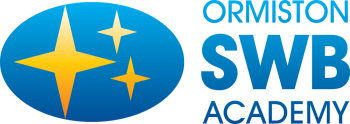 Job AdvertJob DescriptionPerson specificationHow to apply